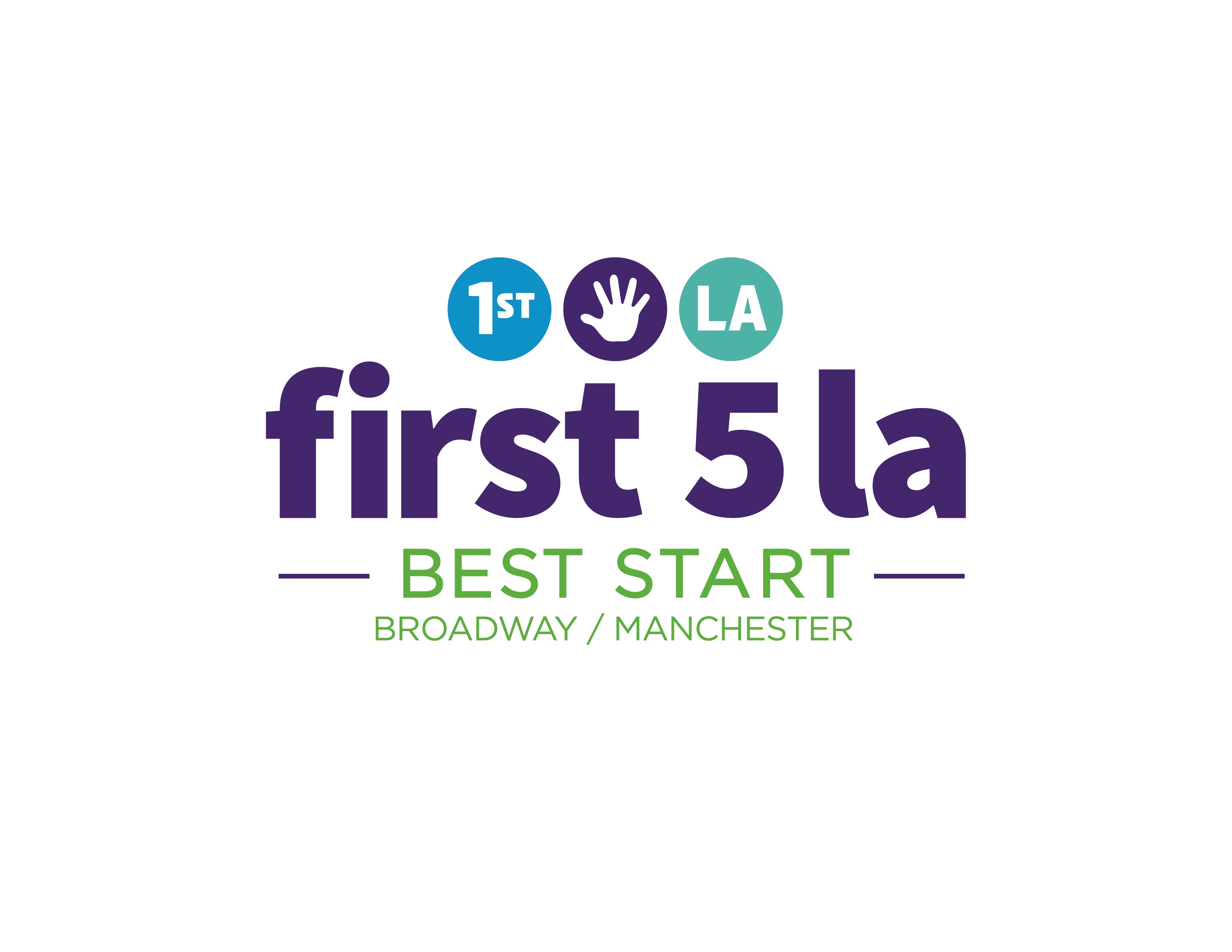 Communications and Community Outreach GoalsMetas de comunicaciones y alcande comunitario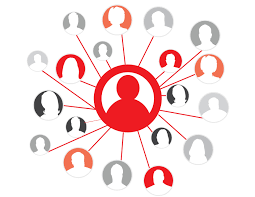 Build relationships within the Broadway/Manchester CommunityRelationships with parents and residentsRelationships with organizationsFortalecer relaciones dentra la comunidad de Broadway/ManchesterRelaciones con padres y residentesRelaciones con organizaciones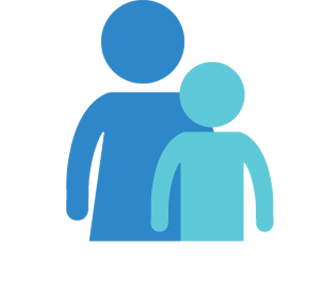 Recruit Parents and Residents to Broadway/ Manchester Community MeetingsYoung, single, or first time parentsmenReclutar padres y residentes a las reuniones comunitarias de Broadway/Manchester.padres jóvenes, padres solos, .padres nuevos. Hombres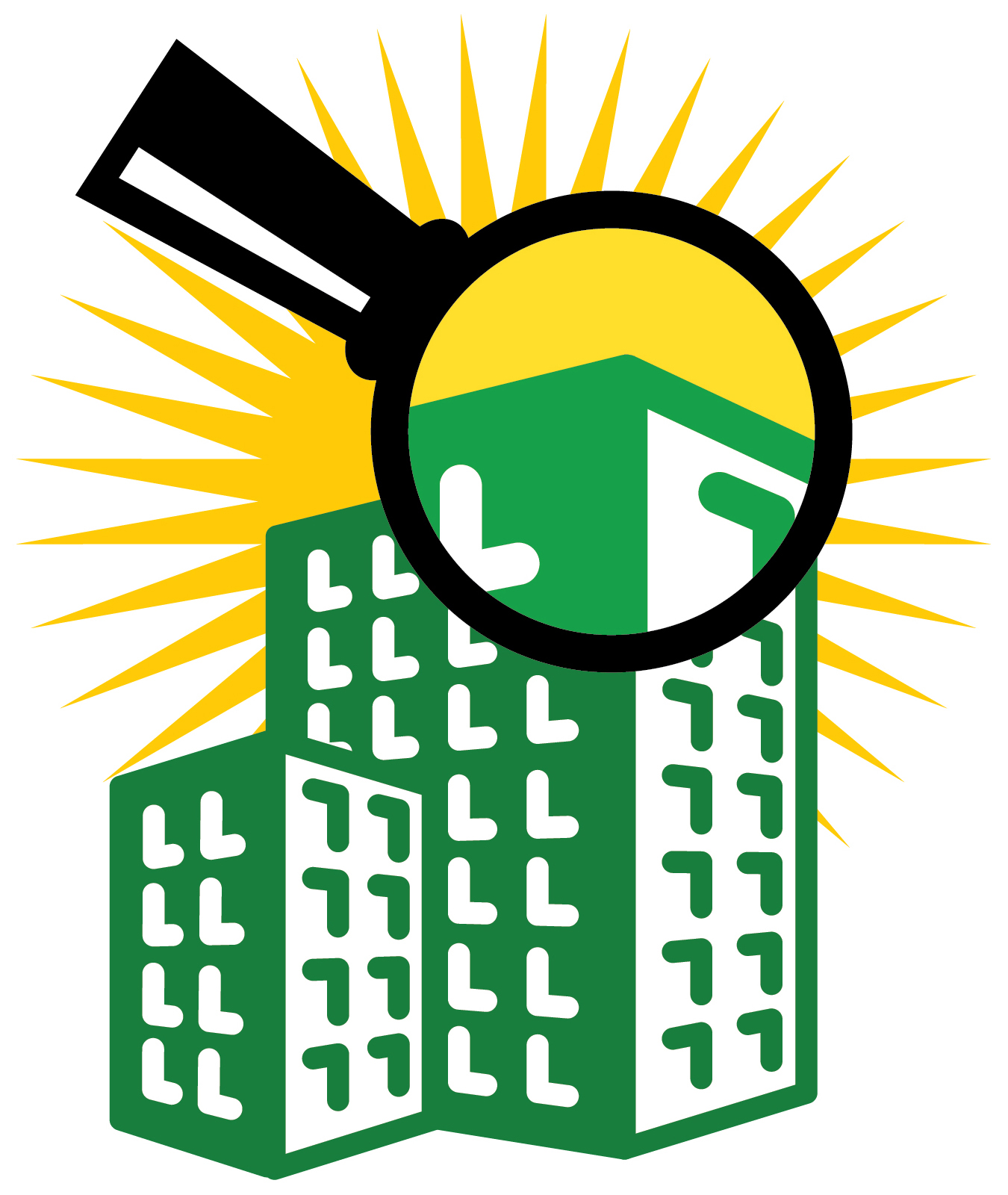 A. Recruit Organizations to Broadway/Manchester Community Meetings.B. Work with local organization on projects and events.A. Reclutar organizaciones locales a las reuniones comunitarias de Broadway/Manchester.B. Trabajar con organizaciones locales sobre proyectos y eventos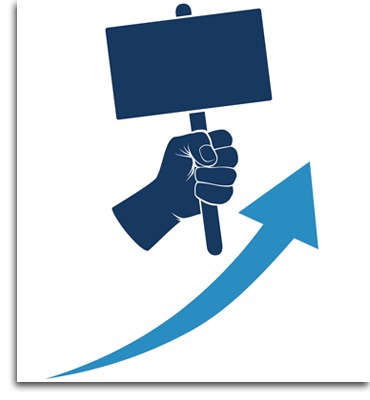 Increase the number of advocates for young children and their familiesAumente el número de activistas y defensoras para niños y sus familias